16   ЗАСЕДАНИЕ      4   СОЗЫВАО  внесении  изменений в Правила землепользования и застройки Байгуловского  сельского поселения Козловского  района Чувашской Республики,утвержденные решением Собрания депутатов Байгуловского  сельского поселения Козловского  района Чувашской Республикиот 29.09.2017  № 53/4      В соответствии со статьей 33 Градостроительного кодекса Российской Федерации, статьей 14 Федерального закона от 6 октября 2003 года № 131-ФЗ «Об общих принципах местного самоуправления в Российской Федерации», Законом Чувашской Республики «О регулировании градостроительной деятельности в Чувашской Республике», статьей 32 Правил землепользования и застройки Байгуловского  сельского поселения Козловского района Чувашской Республики, утвержденных решением Собрания депутатов Байгуловского  сельского поселения Козловского района Чувашской Республики от 29.09.2017 № 53/4, на основании постановления главы администрации Байгуловского сельского поселения Козловского района от 19.05.2021 г. №4 «О подготовке проекта внесения изменений в Правила землепользования и застройки Байгуловского сельского поселения Козловского района Чувашской Республики, утвержденные решением Собрания депутатов Байгуловского сельского поселения Козловского района Чувашской Республики от 29.09.2017 №53/4», заключения о результатах публичных слушаний от  21.06.2021 г.      Собрание депутатов Байгуловского сельского  поселения Козловского района Чувашской Республики  РЕШИЛО:1.Внести  изменения в Правила землепользования и застройки Байгуловского сельского поселения Козловского района Чувашской Республики, утвержденный решением Собрания депутатов Байгуловского сельского поселения Козловского района Чувашской Республики от 29.09.2017  № 53/4, в части:- отнесения земельных участков сельскохозяйственного назначения с кадастровыми номерами 21:12:030101:899 (площадью 54 525 кв.м), 21:12:030101:765 (площадью 17000 кв.м), 21:12:030101:762 (площадью 34000 кв.м), из территориальной зоны «Сельскохозяйственные угодья в составе земель сельскохозяйственного назначения  (СХ-1) в территориальную зону   в функциональную зону «Многофункциональная общественно-деловая зона» и условного обозначения «Памятник (мемориальный комплекс «Строителям безмолвных рубежей»)», расположенных по адресу: Чувашская Республика, Козловский район, Байгуловское сельское поселение;- изменения картографической части Правил – внесения изменений в карту градостроительного зонирования и зон с особым использованием территорий Правил.2. Опубликовать настоящее решение в газете «Козловский вестник» и разместить на официальном сайте администрации Байгуловского сельского поселения Козловского района Чувашской Республики в сети «Интернет».3. Настоящее решение вступает в силу после его официального опубликования.Председатель Собрания депутатов Байгуловскогосельского поселения Козловского района Чувашской Республики                                                                                Э.Н. АрхиповаЧĂВАШ РЕСПУБЛИКИ 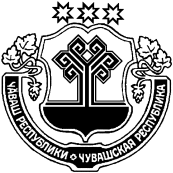 ЧУВАШСКАЯ РЕСПУБЛИКА КОЗЛОВСКИЙ РАЙОН КУСЛАВККА РАЙОНЕН КУСНАР   ЯЛ     ПОСЕЛЕНИЙЕН ДЕПУТАТСЕН    ПУХÃВĔЙЫШÃНУ    01.07.2021 г.   № 34/1СОБРАНИЕ ДЕПУТАТОВ БАЙГУЛОВСКОГО  СЕЛЬСКОГО ПОСЕЛЕНИЯ РЕШЕНИЕот 01.07.2021 г.    №  34/1с. Байгулово